Проект в младшей группе «Зима»Выполнила: воспитатель                                                    Енокян Э.В.Проект в младшей группе «Зима»Цель проекта:Расширять представления детей о зимних природных явлениях.Задачи проекта:• Познакомить детей с понятием «время года – Зима», с сезонными изменениями в природе, с цветовой гаммой присущей зиме.• Формировать знаний у детей о живой и неживой природе в зимний период.• Расширить словарный запас за счёт слов обозначающих признаки предметов;• Воспитывать у детей эмоциональное, положительное отношение к природе, умение видеть прекрасное в зимнее время года.Использовались следующие формы работы с детьми:• Беседа с детьми об осени: о зиме, зимних забавах, о явлениях в природе Во что одеты люди зимой. «Зима, зимние забавы». «Что будет, если одеться не по погоде». : «Зима в лесу». «Как звери к зиме готовятся?».• Чтение произведений: сказки «Зимовье зверей», «Заяц-хваста», «Снегурочка», стихи«Куда девались снегири» Н. Соколова, «Трое» А. Босев, «На санках» О. Высотская, «Вот зима пришла» Р. Кудашева, «Снежинки» А. Мельников, «Зима» Э. Мошковская.• Загадывание загадок: об сезонных явлениях, о снеге, санках, снежинках.• Прослушивание и заучивание песен: Прослушивание аудиозаписи П. Чайковского «Времена года» «Зима», «Белые снежинки» (Из кинофильма «Джентльмены удачи») Сл: И. Шаферан Муз: Г. Гладков, «Декабрь» Сл: Г. Лебедева Муз: Е. Жданова Исполняет Екатерина Жданова, «Коньки»из серии «Праздник на льду» мультфильма «Маша и медведь» Сл: Д. Червяцов Муз: В. Богатырёв Исполняют В. Богатырёв и А. Кукушкина, «Марш снеговиков» Сл: А. Усачев Муз: М. Дунаевский, «Хорошо,что снег пошел» Сл: З. Петрова Муз: А. Островский Исполняет: Е. Сидельникова, «Почему медведь зимой спит» Сл: А. Коваленков Муз: Л. Книппер Исполняет детский хор, «Снежинки» Сл: Г. Лебедева Муз: Е. Жданова Исполняет Женя Разутдинов, «Зима» Сл: С. Островой Муз: Э. Ханок Исполняет Эдуард Хиль.• Рассматривание иллюстраций: «Зимующие птицы», «Дикие животные».• Показ мультфильмов: «Зима в Простоквашино». "Праздник на льду" мультфильма "Маша и медведь".• Дидактические игры: «Оденем куклу на зимнюю прогулку», «Собери Снеговика», «Сложи снежинки из 2 частей», «Когда это бывает», «Что сначала, что потом». «Цветные варежки».• Сюжетно – ролевые игры: «Магазин» (одежды, «Путешествие в зимний лес, парк», «Одень куклу на прогулку».• Игра – драматизация р. н. с. "Рукавичка".• Пальчиковая гимнастика: «Дружба», «Семья», «Купим сыну валенки», «Кто спит зимой?», «Зимние забавы», «Зима», «Снежинки», «Варежка».• Физ. Минутка: «Зимой», «Гуляют дети».• Подвижные игры: «Два мороза», «Остановись возле игрушки», «Игра в снежки», «Зайка беленький сидит», «Бездомный заяц», хороводная игра «Мы в лесу гуляли».• Словесная игра: «Что нам нравится зимой?».• Эксперименты: «Вода и мороз», «Почему снежинка на ладони тает», «Цветной лед».• Создание композиций из раскрашек: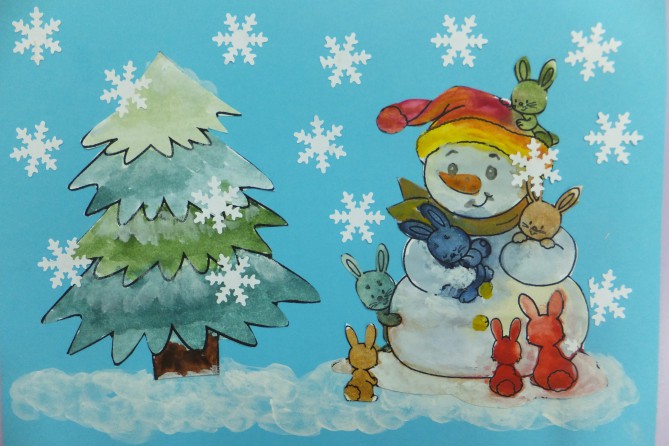 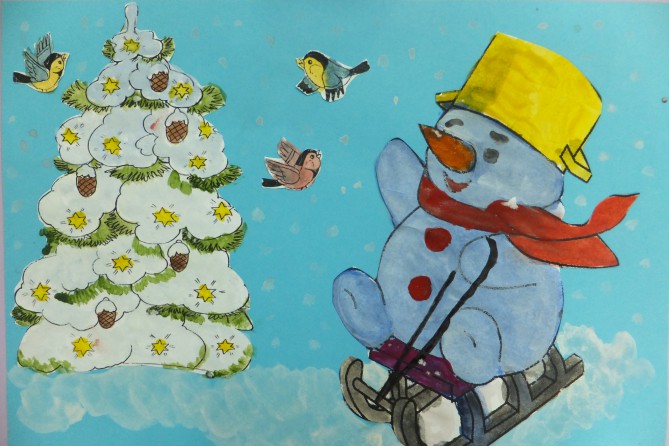 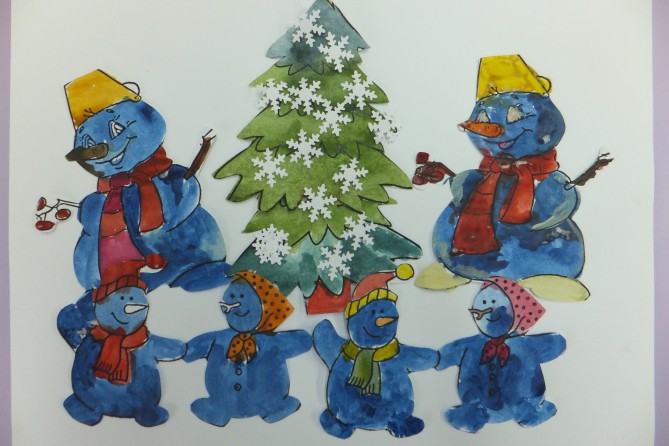 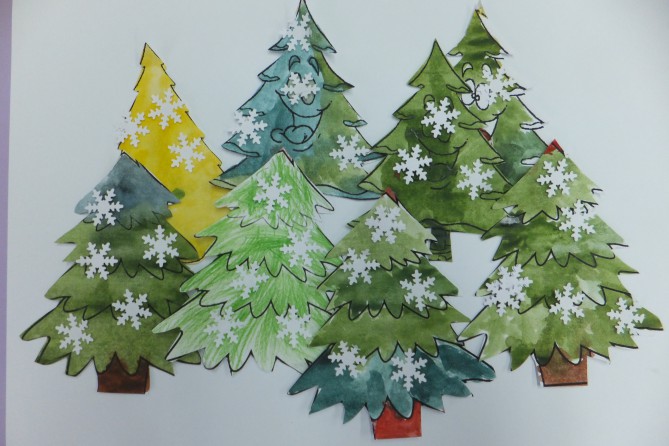 • Рисование: «Веселый снеговик», «Зимнее дерево», «Елочка красавица»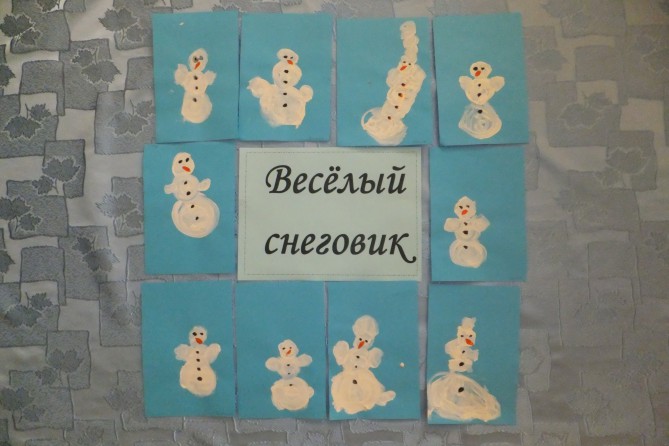 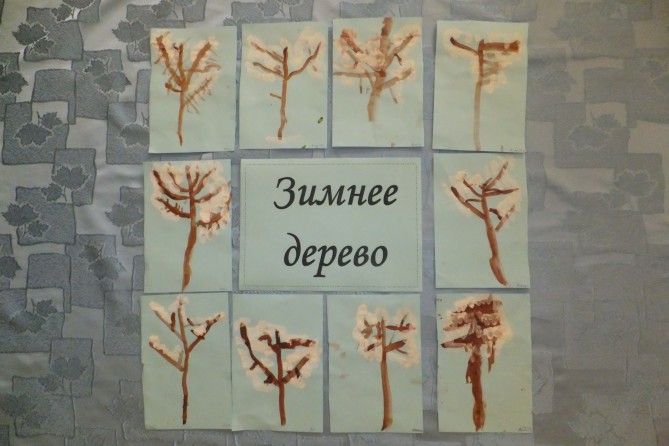 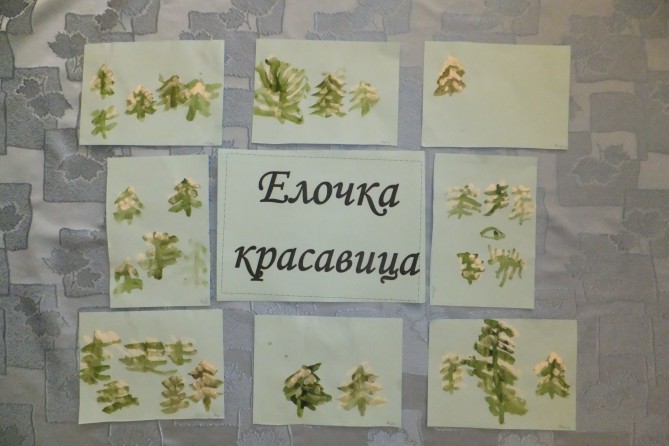 • Лепка: «Ёлочки», «Снеговички».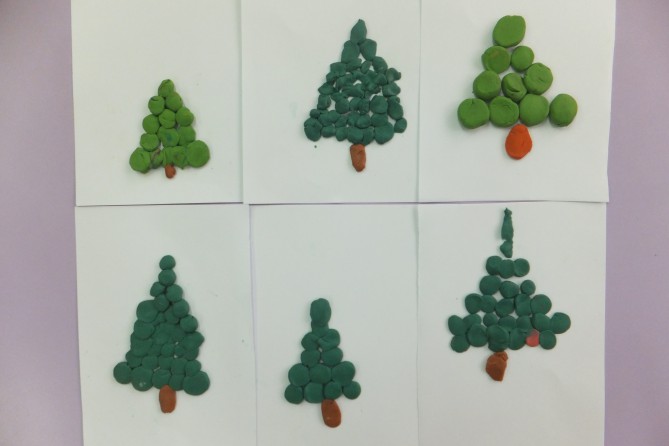 • Аппликация: «В лесу родилась елочка».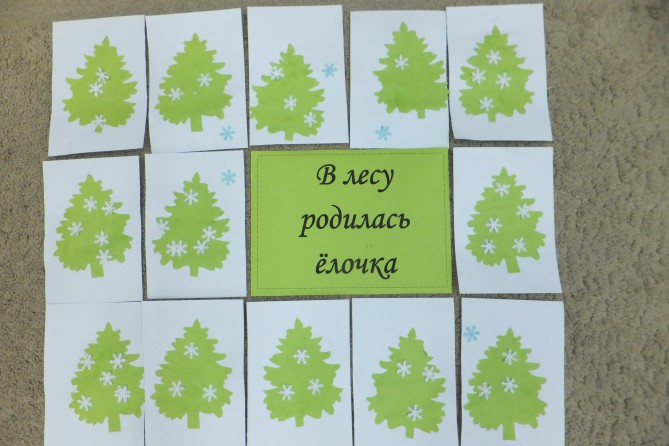 Фотовыставка: «Ура Зима!»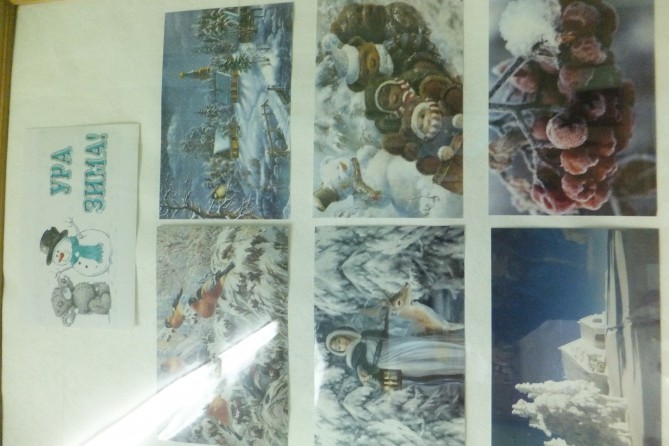 • Консультации для родителей: «Зимняя одежда на прогулке», «Зимние стихи детям».